Dossier de Soutenance de Thèse  Doctorat 3ème Cycle Au sens de l’arrêté 191 du 16 juillet 2012.ملف طلب مناقشة دكتوراه الطور الثالثDossier de la demande de soutenance de Doctorat 3ième CycleNom et Prénom : …………………Grade : ………………………………..Qualité : Directeur de thèse de Doctorat 3ième CycleA Monsieur /Le Président du Comité de Formation Doctorale « ………………………………………………………  »Objet : Proposition de jury de soutenance de Doctorat 3ième CycleP.J. : Dossier de demande de soutenance.Monsieur,Je vous informe que mon doctorant  …………………………………… a finalisé la rédaction de sa thèse de doctorat LMD.  Par conséquent, je l'autorise à soutenir ses travaux de recherche.Dans ce cadre, j'ai l'honneur de vous proposer le jury ci-dessous :Jury :Veuillez croire, Monsieur le Président, en l'expression de ma parfaite considération.Pièces jointes : Dossier de soutenance de doctorat au sens de la circulaire n° 03 du 07/07/2019 fixant les conditions de soutenance d’une thèse de doctorat et ses modalités.Saida, le ………………………..Le Directeur de thèse (Nom/Prénom, Date et signature) Nom et Prénom : ……………………………………….Grade : ……………………………………….Qualité : Directeur de thèse de Doctorat 3ième CycleA Monsieur /Le résident du Conseil Scientifique de la FacultéS/C de Président du Comité Scientifique du département ……………………..Objet : Demande de fixation du jury de soutenance de Doctorat 3ème CycleMonsieur,J’ai l’honneur de vous demander de bien vouloir fixer le jury de soutenance de la thèse de mon  doctorant : Nom et Prénom : ……………………… …………………………………Date et lieu de naissance : ……………………… …………………………………Année de la première inscription en Doctorat 3ième Cycle: ………/……..Domaine/ Filière : ………………………../……………………………… Spécialité  : ……………………… …………………………Intitulé initial du sujet de Doctorat : ……………… …………………… ………… ………………… …………………… ………………. ………..…………………… ………… ………………… …………………… ……………….Intitulé modifié du sujet de Doctorat : ……………… …………………… ………… ………………… …………………… ………………. ………..…………………… (PV du conseil scientifique de la faculté, N° …… du **/**/20**).Veuillez agréer, Monsieur le président, l’expression de mes sentiments distinguésPièces jointes : Dossier de soutenance de doctorat au sens de la circulaire n° 03 du 07/07/2019 fixant les conditions de soutenance d’une thèse de doctorat et ses modalités.Saida, le ………………………..Le Directeur de thèse (Nom/Prénom, Date et signature) Rapport de soutenabilité du directeur de la thèseDomaine / Filière : ………………………………../……………………………………………………… Spécialité  : …………………………………………………. Arrêté d’habilitation N ° : ……………………. 1) Données d’identification du doctorant :Nom : ……………………………………………………………….. Prénom : …………………………………………………………Date et lieu de naissance : ……………………………………………………………………………………….…………………..Adresse :………………………………………………………………………………………………………………………………………………Tel :………………………………………………………………… email :………………………………………………………..…Etablissement d’obtention du Master: ……………………………………………………………………….Domaine/ Filière du Master : …………………………..…………../……………………………………………… Spécialité  du Master: …………………………………………………………………………………………………….………Année de la première inscription en Doctorat : ……………………………………………………………………………Date prévue de soutenance : ………………………………………………………………………………………Intitulé du sujet de Doctorat/Intitulé de la thèse : ………………………………………………………………………………..………………………………………………………………………………………………………………………….………………………………………………………………………………………………………………………………………………2) Données d’identification du Directeur de thèseNom et Prénom : ……………………………………………………..… Grade : ……………………………………………………Département : …………………………………………… Courriel/Téléphone personnel : ……………………………………3) Données d’identification du laboratoire d’accueilIntitulé du Laboratoire : ………………………………………………………………………………………….…………Nom & Prénom du Directeur : ……………………………………………………………………..…………………………..…Courriel/ Téléphone : …………………………………………………………………………….…Le rapport :…………………………………………………….………………………………………………………………………………………………………………………………………………………………………………………………………………………………………………………………….………………………………………………………………………………………………………………………………………………………………………….……………………………………………………………………………………………………………………………………………………………………….……………………………………………………………………..………………………………………………..…………………………………………..…………………………………………………….………………………………………………………………………………………………………………………………………………………………………………………………………………………………………………………………….………………………………………………………………………………………………………………………………………………………………………….……………………………………………………………………………………………………………………………………………………………………….……………………………………………………………………..………………………………………………..………………………………………………………………………….………………………………………………………………………………………………………………………………………………………………………………………………………………………………………………………………….………………………………………………………………………………………………………………………………………………………………………….……………………………………………………………………………………………………………………………………………………………………….………………………………………………………………….………………………………………………………………………………………………………………………………………………………………………………………………………………………………………………………………….………………………………………………………………………………………………………………………………………………………………………….……………………………………………………………………………………………………………………………………………………………………….………………………………………………………………….………………………………………………………………………………………………………………………………………………………………………………………………………………………………………………………………….………………………………………………………………………………………………………………………………………………………………………….……………………………………………………………………………………………………………………………………………………………………….……………Avis quant à la soutenabilité: 	 En conséquence,  je suis favorable à la soutenance de thèse de M./Mme …………….…… …….…………… pour l’obtention du diplôme de Doctorat 3ième Cycle en ……………Spécialité………..………. de l’Université de Saida - Dr Moulay Tahar.Saida, le ………………………..Le Directeur de thèse                                            Visa du Doyen (ou vice-doyen de la PG) (Nom/Prénom, Date et signature) Rapport sur la publication, son environnement 
et son adéquation avec la thèse1) Données d’identification du doctorant :Nom et Prénom du candidat : ………………………………………………………………………………………………………Intitulé du sujet de Doctorat/Intitulé de la thèse : ……………………………………………………………………...…………………………………………………………………………………………………………………….………………………………………2) Données d’identification du Directeur de thèse :Nom et Prénom : …………………………………………………………… Grade : …………………..3) Identification de la publication :Intitulé de la Revue : ……………………………………………………………………….…………………..………..……………… ISSN : ……………………………………………. EISSN : ………………………………………...….…………….Url de la revue/article : ……………………………………………………………………………………………………....……………...Catégorisation de la revue :                           Indexation de la revue : ……………………………………………. Pérennité de la revue : ………(……)  ans.Politique de publication de la revue : Revue non prédatrice – Editeur non Prédateur.Intitulé de la Publication : ………………………………………………………………..……………………………………………….……………………………………………………………………………………….…………………………………………………….…………..…Date de soumission : …………………., Date d’acceptation : …………………., Date de publication :………………..Les auteurs : ………………………., ……………………………………, ………………………………………Position parmi les auteurs: Premier (01).4) Adéquation de la publication avec la thèse : ……………………………………………………………………………………………………………………………………………………………………………………………………………..………………….……….………………………………………………………………………………………………………………………………..………………….……….………………………………………………………………………………………………………………………………..………………….……….………………………………………………………………………………………………………………………………..………………….……….Saida, le ………………………..Le Directeur de thèse                                              Visa du chef de départ. Adjoint de la PG(Nom/Prénom, Date et signature) PV-CFD de recevabilité de la demande de soutenance PV-N° ** du **/**/20**Conformément aux dispositions de l’arrêté n° 191 du 16 Juillet  2012 fixant l'organisation de la formation de troisième cycle en vue de l'obtention du doctorat et aux dispositions adaptées de la circulaire la circulaire n° 03 du 07 juin 2019 fixant les conditions de soutenance d'une thèse de doctorat et ses modalités, s’est réuni le comité de formation doctorale en « **Filière** » à la salle N° ………… du département de .......................... à …… heures, le ………………….. du mois de ……………………….. de l’an deux mille …………………..Ordre du jour:Etude de la recevabilité de la demande de soutenance de la thèse de doctorat de M/Mme **********************.Données d’identification du doctorant :Nom et Prénom : ……………………… …………………………………Date et lieu de naissance : ……………………… …………………………………Année de la première inscription en Doctorat 3ième Cycle: ………/……..Domaine……………………………..……………Filière : …………………………………. Spécialité  : ……………………… ………………………… ……………………………………….Intitulé du sujet de Doctorat : ……………… …………………… ………… ………………… …………………… ………………. ………..…………………… ………… ………………… …………………… ……………….Directeur de thèse, (Nom, Prénom et Grade) : ……………………………………………………..Laboratoire de recherche : ……………………………………………………………………..…………..Intitulé du sujet de Doctorat/Intitulé de la thèse : ……………………………………………………………………………………………………………………………………………………………………………….………………………………………………………………………………………………………………………………………………………………………….…..………………………………Après vérification des conditions de recevabilité stipulées dans la circulaire ministérielle n ° 03 du 07 juillet 2019 fixant les conditions de soutenance d'une thèse de doctorat et ses modalités, le comité de formation doctorale confirme que le candidat ****************** (…date de naissance) a obtenu au moins cent quatre-vingt (180) points répartis selon la grille, ci-dessous, préétablie par l’arrêté N° 547 du 02 juin 2016.La revue scientifique : La Publication :En conséquence, le comité de formation doctorale autorise le candidat ****************** (…date de naissance) à disposer son dossier de la demande de soutenance, et propose le jury suivant :Etaient  présents :N° d’ordre :Université de Saida– Dr. Moulay Tahar Faculté .................................ThèsePrésentée pour obtenir le diplôme deDoctorat 3ème CycleSpécialité  : …………………….Filière : …………………………Par :NOM et Prénom de l’auteurThème : Le titre en français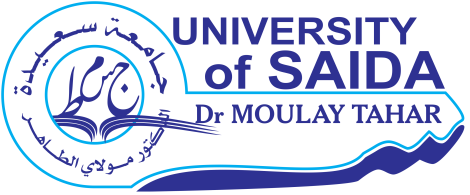 Thèse soutenue le ….. date de soutenance ……. devant le jury composé de :" ................عنوان الأطروحة...................... " الملخص:.............................................................................………………………………………………………………………………………………………….........................................................................................................................................................................................................................................................................................................................................................................................................................................................................................................................................................................................................................................................................................................................................................................................................................................................................................................................................................................................................................................................................................................................................................................................................................................................................................................................................................................................................................................................................................................................................................................................................................................................................................................................................................................…... كلمات مفتاحية: …………………………، …………………………، ……………………………، …………………………، ………………………………………، ………………، …………………………،  ………......................……….« …………………Intitulé de la thèse……………………. »Résumé :……………………………………………………………………………………………………………..................................................………………………………………………………………………………………………………………...............................................………………………………………………………………………………………………………………...............................................………………………………………………………………………………………………………………...............................................……………………………………………………………………………………………………………..................................................………………………………………………………………………………………………………………...............................................………………………………………………………………………………………………………………...............................................………………………………………………………………………………………………………………...................................................................………………………………………………………………………………………………………………...........................................Mots clés : …………………., ………………………., ………………….., ………………………….., ………………., ………………..,………………………., ………………….., ………………………….,. ………………., ………………..« ……………………….Thesis Title………………………… »Abstract :……………………………………………………………………………………………………………..............................................................................………………………………………………………………………………………………………………...............................................………………………………………………………………………………………………………………...............................................………………………………………………………………………………………………………………...............................................……………………………………………………………………………………………………………..................................................………………………………………………………………………………………………………………...............................................………………………………………………………………………………………………………………...............................................………………………………………………………………………………………………………………...................................................................………………………………………………………………………………………………………………...........................................Key words :…………………., ………………………., ………………….., ………………………….., ………………., ………………..,………………………, ………………….., ………………………….., ……………….………………..République Algérienne Démocratique et PopulaireMinistère de l'Enseignement Supérieur et de la Recherche ScientifiqueUniversité de Saida – Dr. Moulay TaharVice Rectorat de la Formation Supérieure de Troisième Cycle, l'Habilitation Universitaire et la Recherche Scientifique et la Formation Supérieure de PGVice Rectorat de la Formation Supérieure de Troisième Cycle, l'Habilitation Universitaire et la Recherche Scientifique et la Formation Supérieure de PGالجمهورية الجزائرية الديمقراطية الشعبيةوزارة الـــــــتـــــــعـــــليــــــم العــــــالي و البـــحـــــث العـــــلــــمــــــيجامعة سعيدة – د. مولاي الطاهر نيابة مديرية الجامعة للتكوين العالي في الطور الثالث و التأهيل الجامعي و البحث العلمي و كذا التكوين العالي فيما بعد التدرجنيابة مديرية الجامعة للتكوين العالي في الطور الثالث و التأهيل الجامعي و البحث العلمي و كذا التكوين العالي فيما بعد التدرجNom et Prénom :....................................................................................................................................................................................................الاسم و اللقب:Département :....................................................................................................................................................................................................القـــــســـــم :Faculté :....................................................................................................................................................................................................الكـــليـــة :يتم إيداع ملف طلب المناقشة من طرف المشرف على الأطروحة على مستوى مصلحة ما بعد التدرج للقسم:Le dépôt du dossier de soutenance est assuré par le directeur de thèse au niveau du service de la PG :طلب إلى السيد رئيس اللجنة العلمية للقسم، (نموذج). Demande adressée à M. le président du CSD, [Modèle].تقـــرير المشرف حول قابلية الأطروحة للمناقشة، (نموذج).Rapport de soutenabilité du directeur de thèse  [Modèle].تقـــرير المشرف حول المقال العلمي و محيطه وعلاقته مع موضوع الأطروحة، (نموذج).Rapport du directeur de la thèse sur la publication, son environnement et son adéquation avec la thèse [Modèle].محضر لجنة التكوين في الدكتوراه، المتضمن اقتراح لجنة المناقشة، (نموذج).PV du CFD portant proposition du jury de soutenance [Modèle].شهادة التسجيل المنتظم في دكتوراه الطور الثالث، (نموذج).Attestation d’inscription régulière en Doctorat 3ième Cycle [Modèle].نسخة من شهادة إعادة التسجيل للسنة الدراسية المعنية بالمناقشة.Une copie de l’attestation de réinscription pour l’année universitaire en cours.نسخة من شهادات النجاح للبكالوريا، الليسانس و الماستر.Copie des attestations de réussite du Bac, de la  Licence et du Master.وثيقة البوابة الوطنية للإشعار عن الأطروحاتDocument PNST.المنشورات العلمية ذات العلاقة مع الاطروحة مرفقة بصفحة تعريف المجلة من الموقع  الرسمي، و من الموقع (asjp) بالنسبة للمجلات الجزائرية.  La production scientifique en relation avec la thèse, accompagnée des pages de garde des revues des sites officiels [du site (asjp) pour les revues algériennes] .نسخة واحدة كاملة من مشروع الأطروحة.01 Exemplaire complet du projet de la thèse.Ministère de l'Enseignement Supérieur et de la Recherche ScientifiqueUniversité de Saida – Dr. Moulay Tahar Faculté  ……………………….Département : …………………………….Année Universitaire : 20**/20**Intitulé de la thèse :…………………………………………………………………………………………………………………………………………………………………………………………………N°Nom et prénomGradeEtablissementQualité01Prof. Université de Saida  Dr. Moulay TaharPrésident 02MCA Encadreur03Co-encadreur04Examinateur05Examinateur06ExaminateurMinistère de l'Enseignement Supérieur et de la Recherche ScientifiqueUniversité de Saida – Dr. Moulay Tahar Faculté : ……………………………………….Département : ……………………………………….Année Universitaire : 20**/20**Ministère de l'Enseignement Supérieur et de la Recherche ScientifiqueUniversité de Saida – Dr. Moulay TaharFaculté : ……………………………………….Département : ……………………………………….Année Universitaire : 20**/20**Ministère de l'Enseignement Supérieur et de la Recherche ScientifiqueUniversité de Saida – Dr. Moulay TaharFaculté : ……………………………………….Département : ……………………………………….Année Universitaire : 20**/20**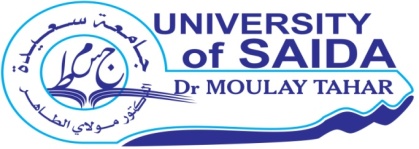 Université de Saida ― Dr. Moulay TaharFaculté  ............................Département ............................Comité de Formation Doctorale  …………………………. Comité de Formation Doctorale  …………………………. Intitulé de la revue :………………………………………………………………………………………………………………………………………………………………………………………………………………………………………………………………………………………………………………………………………………………………………………………………………………………………………………………ISSN de la revue :p-ISSN : ……………………….. e-ISSN :………………………p-ISSN : ……………………….. e-ISSN :………………………p-ISSN : ……………………….. e-ISSN :………………………p-ISSN : ……………………….. e-ISSN :………………………p-ISSN : ……………………….. e-ISSN :………………………Url de la revuehttp://...........................................................................................http://...........................................................................................http://...........................................................................................http://...........................................................................................http://...........................................................................................Catégorisation de la revue :……….Indexation de la revue :Indexation de la revue :…………, …………….., ………………….…………, …………….., ………………….Pérennité de la revue :  …… (…) années…… (…) annéesIndice de visibilité deIndice de visibilité deIF=………Politique de publication :Revue non prédatrice, Editeur non PrédateurRevue non prédatrice, Editeur non PrédateurRevue non prédatrice, Editeur non PrédateurRevue non prédatrice, Editeur non PrédateurRevue non prédatrice, Editeur non PrédateurEditeur de la revue :Intitulé de la publication :………………………………………………………………………………………………………………………………………………………………………………………………………………………………………………………………………Les références :Vol/N°:………/………..Pp.: ………………………Année: …………………..DOI de la publication :………………………………………………………………………………………………………………………………………………………………………………………………………………………………………………………………………Date de soumission :Soumission :  **/**/****,  d’acceptation : **/**/****, parution :**/**/*****Soumission :  **/**/****,  d’acceptation : **/**/****, parution :**/**/*****Soumission :  **/**/****,  d’acceptation : **/**/****, parution :**/**/*****Les auteurs :………….. ………………….., ………………….. ………………………, ………………… …………………………….. ………………….., ………………….. ………………………, ………………… …………………………….. ………………….., ………………….. ………………………, ………………… …………………Position du candidat :Premier (01)Premier (01)Premier (01)Url de l’article :http://...........................................................................................http://...........................................................................................http://...........................................................................................N°Nom et prénomGradeEtablissementQualité01Prof. Université de Saida  Dr. Moulay TaharPrésident 02MCA Encadreur03Co-encadreur04Examinateur05Examinateur06ExaminateurDr./Pr.  …………… ………………..………………………..Le président du comité de la formation doctorale(cahet, griffe, date et signature)Dr./Pr.  …………… ………………..………………………..Le président du comité de la formation doctorale(cahet, griffe, date et signature)Dr./Pr.  …………… ………………..………………………..Le président du comité de la formation doctorale(cahet, griffe, date et signature)Dr./Pr.  …………… ………………..………………………..Le président du comité de la formation doctorale(cahet, griffe, date et signature)Dr./Pr.  …………… ………………..………………………..Le président du comité de la formation doctorale(cahet, griffe, date et signature)Dr./Pr.  …………… ………………..………………………..Le président du comité de la formation doctorale(cahet, griffe, date et signature)N°Nom et prénomGradeEtablissementQualité01Prof. Université de Saida  Dr. Moulay TaharPrésident 02Rapporteur03Co-rapporteur04Examinateur05Examinateur06Examinateur